Zuständige Sprengelschule (abgebende Schule): Kaufmännische Schule Ehingen1. Angaben zum/zur Auszubildenden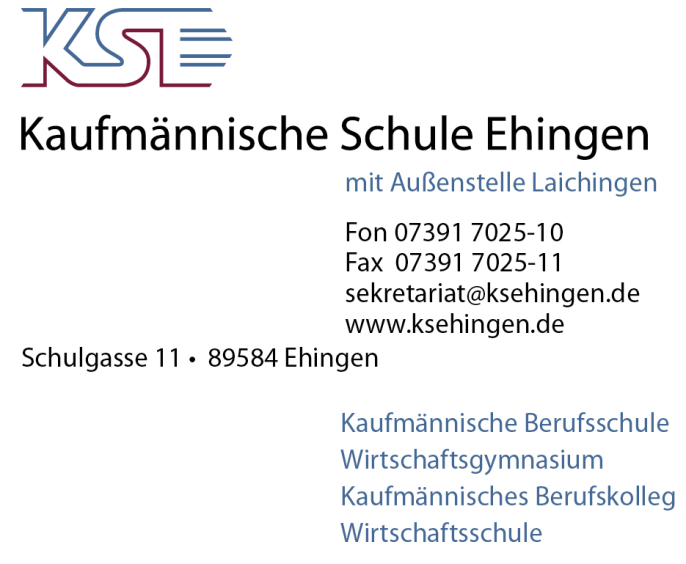 2. Stellungnahme der Gastschule = aufnehmende Schule3. Entscheidung der Kaufmännischen Schule Ehingen = abgebende SchuleName, VornameGeburtsdatum, GeburtsortAnschrift des Auszubildendenmit Telefonnummer und E-Mail-AdresseAnschrift des Ausbildungsbetriebsmit Telefonnummer und E-Mail-AdresseAusbildungsberufBeginn der AusbildungEnde der AusbildungAntragsbegründung(ggf. auf einem Extrablatt)Ort und DatumUnterschrift Auszubildende/r bzw.Erziehungsberechtigte/rUnterschrift und Stempel des AusbildungsbetriebsSchulstempel mit AnschriftEntscheidung über den AntragDem Antrag wird zugestimmt          Dem Antrag wird zugestimmt          Der Antrag wird abgelehnt         Ort und DatumUnterschrift SchulleitungEntscheidung über den AntragDem Antrag wird zugestimmt          Dem Antrag wird zugestimmt          Der Antrag wird abgelehnt         Ort und DatumUnterschrift Schulleitung